Projektname*: Ort*: 				datum der Fertigstellung: Projektbeteiligte:Kurze Beschreibung des Projektes:Kurze Begründung des Vorschlages*:Auszeichnungen und Preise für das Projekt:Bisherige Publikationen zum Projekt:Links zum Projekt:Beschreibende Bilder oder Zeichnungen: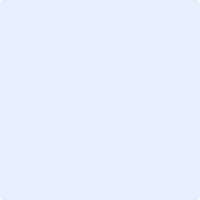 KontaktpersonName*: E-Mail*: tele.: Bitte schicken Sie Ihren Projektvorschlag bis zum 31.01.2024 an: Sylvia Rechlin					Ernst & Sohn GmbH
Tel. +49 (0) 30 470 31-388	       		Rotherstraße 21
Fax +49 (0) 30 470 31-270			10245 Berlin
E-Mail: sylvia.rechlin@wiley.comBauherr:in:	Architekt:in:Tragwerksplaner:in*:Fachingenieur:in:Baufirmen: